Ekskursija „Atraskite Pietryčių Lietuvą“2022 m. liepos 9 d.Ekskursijos kaina – 30 Eur/asmeniui
Registruotis galima telefonu 8 687 21938 arba elektroniniu paštu tic@utenainfo.lt

SVARBI INFORMACIJA:
Už ekskursiją reikia sumokėti per 3 d.d. po registracijos.
Atsisakius vykti į ekskursiją likus 5 darbo dienoms iki ekskursijos pradžios – PINIGAI NEGRĄŽINAMI.
Papildomai reikia turėti: 45 Eur/asmeniui (lankomi objektų bilietai, vietinių gidų paslaugos, pietūs, bilietas į spektaklį).

8:30 val. – išvykimas iš Utenos (nuo Kultūros centro, Aušros g. 49).

Utena – Medininkų pasienio postas – Medininkų pilis – Aukščiausios Lietuvos kalvos – Turgeliai – Paulavos respublika – Jašiūnų dvaro rūmai – Levandų uostas su spektakliu – Utena

Tai puikių akimirkų kupinas maršrutas, kuriuo keliaujant atrandamos vertybės, maloninančios širdį, akį ir ausį. Medininkų memoriale pagerbiamas prieš 31 metus tarnyboje žuvusių 7 Lietuvos Respublikos pareigūnų atminimas; apžiūrimas istorinis vagonėlis; aplankoma didžiausia LDK mūrinė aptvarinė Medininkų pilis; akys ganomos aukščiausioje Lietuvos vietoje; sienų tapyba žavimasi Turgelių šventovėje. Paulavos respublikos dvaro griuvėsiuose, kaip niekur kitur, juntamas laiko tiksėjimas, o Jašiūnų dvaro rūmuose randamas atsakymas į klausimą „Kodėl šie rūmai vadinami intelektine XIX amžiaus sala?“ Kelionę vainikuos pasibuvimas Levandų uoste, kur Provanso kvapų ir spalvų apsuptyje teatras Arbatvakariai rodys spektaklį „Mano Tėvynė – prie jo širdies“ apie Joną Basanavičių ir jo lemtingą meilę čekų vokietaitei Gabrielai Eleonorai Mohl (1863-1889). Spektaklio režisierė – Eglė Tulevičiūtė. Vaidina: Kristijonas Siparis ir Lina Krasnovaitė.
21:00 grįžimas į UtenąĮ kainą įskaičiuota: 
autobuso nuoma;
rašytojos, žurnalistės, kelionių vadovės-gidės Aurelijos Arlauskienės paslauga;
ekskursijos organizavimo paslauga.Papildomai reikia turėti: 45 Eur/asmeniui (lankomi objektų bilietai, vietinių gidų paslaugos, pietūs, bilietas į spektaklį).EKSKURSIJOS ORGANIZATORIUS:
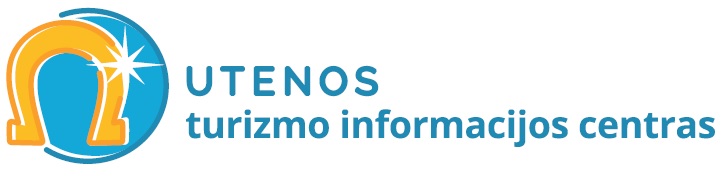 